BIN Celebrates Successful First YearThe Black Information Network is celebrating a year on the air, which Director of News Operations Tanita Myers describes as "historic" and "a wonderful milestone." Coverage this year has included the Derek Chauvin trial, the election of Vice President Kamala Harris and the Black Lives Matter movement, as well as a regular "That's a Fact" feature focused on the accomplishments and lives of Black people.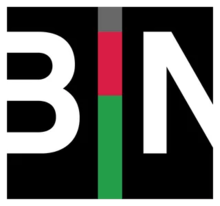 Radio World 7/31/21https://www.radioworld.com/columns-and-views/guest-commentaries/getting-a-look-inside-the-bin?utm_source=SmartBrief&utm_medium=email&utm_campaign=45863C53-9E40-4489-97A3-CC1A29EF491D&utm_content=3AD8E6CF-E14C-49B4-85A8-11618920DBE0&utm_term=a25693a1-51b6-4112-bde4-56bd420e983f